Ficha de afiliaciónDatos personalesFecha: __________________________Firma:……………………………………………………………………………………………………………………………………Domiciliación BancariaDatos Cuenta CorrienteLes ruego que, con cargo a mi cuenta, atienda los recibos que le sean presentados por el Partido Unión de Ciudadanos Independientes.  Cuota Anual: ________________Fecha: __________________________Firma:En cumplimiento de lo dispuesto en el artículo 5 de la Ley Orgánica 15/1999, de 13 de diciembre, de Protección de Datos de Carácter Personal, le informamos que los datos personales que puedan figurar en esta comunicación están incorporados a un fichero creado por Unión de Ciudadanos Independientes, con la finalidad de poder gestionar la relación comercial que nos vincula e informarle de nuestros servicios.En virtud de lo dispuesto en el artículo 15 y siguientes de la LOPD y en los términos que indica su Reglamento de desarrollo aprobado por Real Decreto 1720/2007, de 21 de diciembre, en cualquier momento usted podrá ejercer sus derechos de acceso, rectificación, cancelación y oposición, dirigiéndose por escrito a. Unión de Ciudadanos Independientes, C/ Mariana Pineda, 14, 13600 Alcázar de San Juan (C. Real). En cumplimiento de lo prevenido en el artículo 21 de la Ley 34/2002 de servicios de la sociedad de la información y comercio electrónico, si usted no desea recibir más información sobre nuestros servicios, puede darse de baja en la siguiente dirección de correo electrónico: info@ciudadanosondependientes.es a al domicilio C/ Mariana Pineda, 14, 13600 Alcázar de San Juan (C. Real).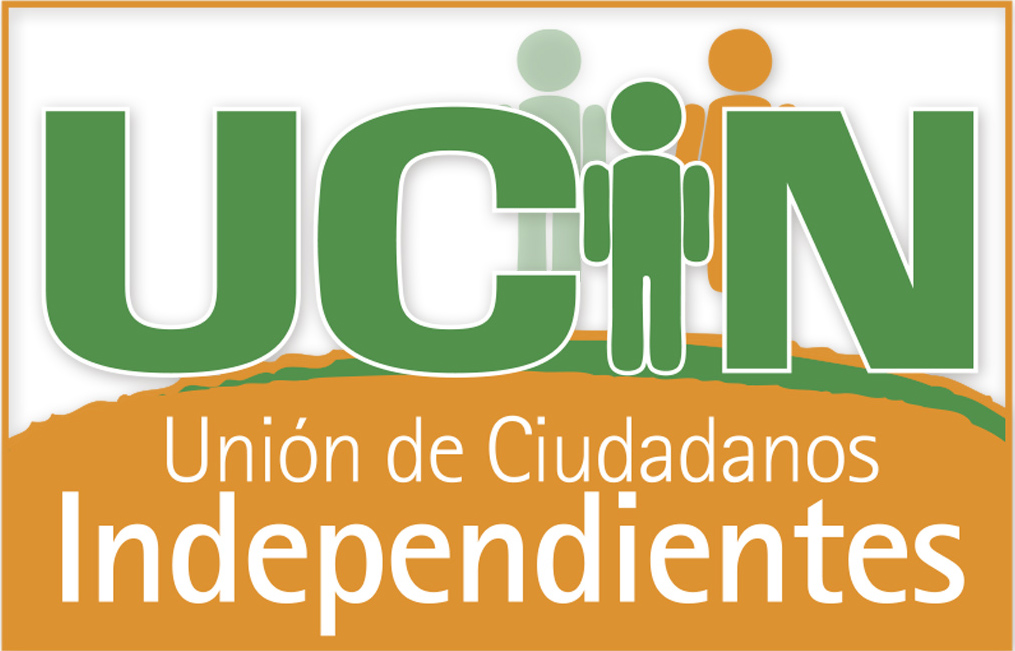 COMISION PERMANENTE NACIONALinfo@ciudadanosindependientes.eswww.ciudadanosindependientes.esAGRUPACION LOCALCódigo Agrupación(UCIN + Cod. Postal)Código Afiliado(UCIN+Cod. Postal+000)(UCIN+Cod. Postal+000)(UCIN+Cod. Postal+000)(UCIN+Cod. Postal+000)Nombre1 Apellido2 ApellidoDirecciónC.P.LocalidadProvincia Provincia Fecha NacimientoNIFTel móvilE mailOrdenanteNIFC.P.DomicilioLocalidadProvincia Provincia Banco/Caja AhorroDirecciónC.P.LocalidadProvincia Provincia IBAMNº EntidadSucursalD.C.Nº Cuenta